Załącznik do uchwały nr XXXII/181/2021Rady Gminy Srokowo z dnia 5 maja 2021 r.Proponowana zmiana kategorii drogi gminnej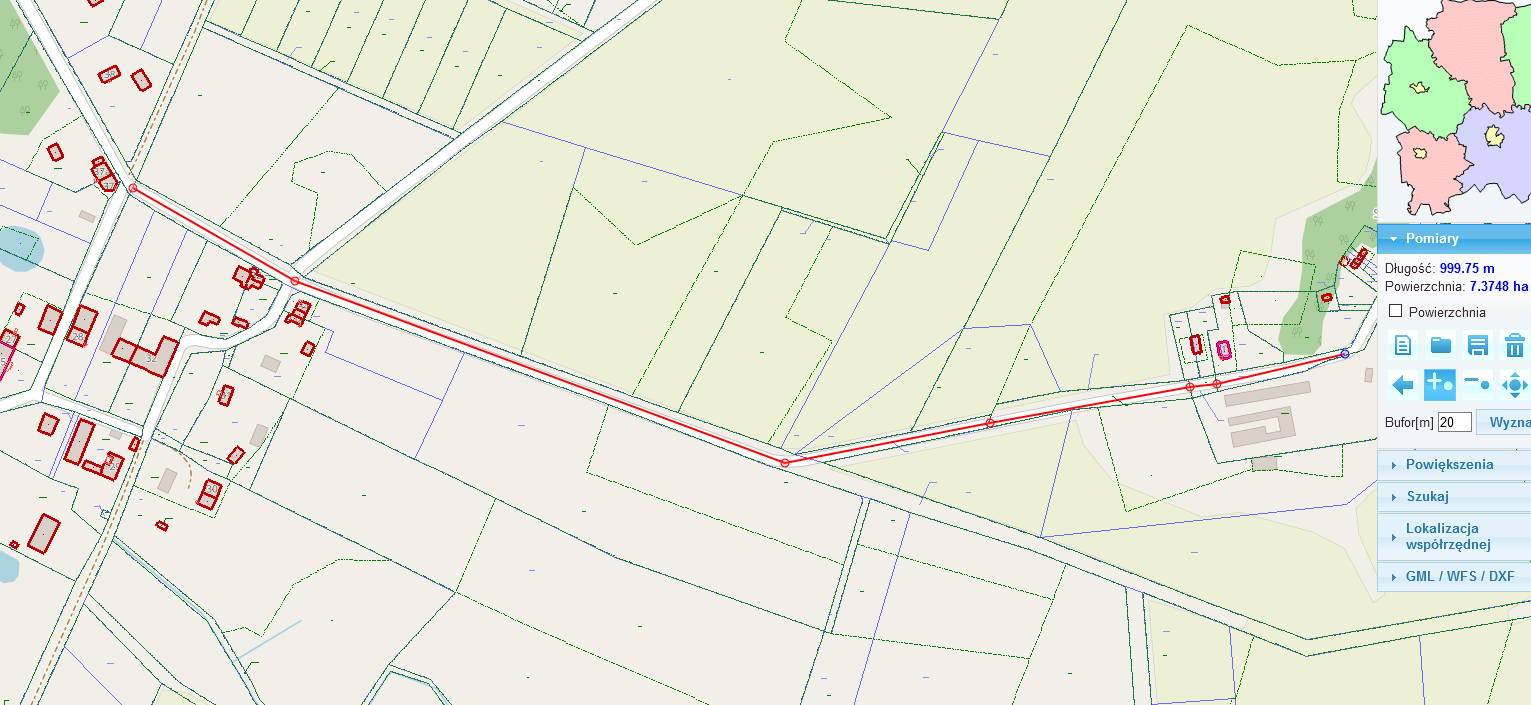 